Załącznik nr 1 do Regulaminu Konkursu dla dzieci i młodzieży „Ilustracja z mojej ulubionej bajki” OSWIADCZENIE RODZICA LUB OPIEKUNA PRAWNEGO Ja, niżej podpisana/y ………………………………………..…………………………………………………(imię i nazwisko rodzica lub opiekuna prawnego) zamieszkała/y ………………………………………………..……………………………………………(adres: miejscowość, ulica, nr domu, nr lokalu, kod pocztowy) oświadczam, że jestem rodzicem/opiekunem prawnym (*niewłaściwe skreślić) Uczestnika ...............................................................................................................(imię i nazwisko Uczestnika – autora pracy) urodzonego : ……………………………………………………………………………………………..(data urodzenia Uczestnika – autora pracy) który jest autorem pracy plastycznej w ramach Konkursu „Ilustracja z mojej ulubionej bajki”Niniejszym oświadczam również, że w imieniu Uczestnika: 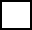 1) wyrażam zgodę na udział Uczestnika w Konkursie; tak      nie 2) zapoznałem się z Regulaminem Konkursu i akceptuję go bez zastrzeżeń; 3) Uczestnik jest samodzielnym i jedynym autorem przesłanej pracy plastycznej i z tego tytułu przysługuje mu do niej pełnia praw autorskich osobistych i majątkowych; 4) z dniem przesłania niniejszego oświadczenia wyrażam zgodę na bezpłatne wykorzystanie przez Organizatora pracy plastycznej Uczestnika w celach promocyjnych Konkursu, w zakresie określonym w Regulaminie, tj. m.in. na prezentację pracy podczas Pikniku Rodzinnego na Dniach Sulęcina.5) ponoszę odpowiedzialność za to, że korzystanie przez Organizatora z przesłanej przez Uczestnika pracy plastycznej nie będzie naruszało jakichkolwiek praw, a w szczególności praw autorskich osób trzecich.…….……….............................................................(data i czytelny podpis rodzica lub opiekuna prawnego)